СПб ГБУЗ «Городская поликлиника № 27» приглашает на работу врачей.Мы предлагаем: - работу в государственном учреждении с соблюдением всех гарантий и компенсаций согласно трудовому законодательству; - стабильную заработную плату;- дополнительные выплаты молодым специалистам;- систему наставничества и стажировок в адаптационный период;- служебное жилье (комната в общежитии) для иногородних соискателей (при наличии и соблюдении определённых законодательством условий);- возможность повышения квалификации и получения дополнительного образования;- возможность получить направление на целевую подготовку в ординатуре.Стабильный поток пациентов помогает приобрести уникальный опыт по своей специальности. Старшие коллеги всегда помогут в трудной ситуации. Система наставничества в поликлинике работает уже много лет. Вы будете работать на современном оборудовании, в удобной медицинской информационной системе. Мы участвуем в программе «Цифровизация здравоохранения». У нас налажен полный электронный документооборот. С 2016 года амбулаторные карты ведутся в электронном виде.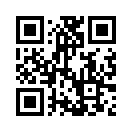 СПб ГБУЗ «Городская поликлиника № 27»Главный врач, к.м.н. Команенко Андрей АлександровичОписание деятельности:Городская поликлиника (бюджет), оказание медицинских услуг взрослому и детскому населению. Состоит из взрослого поликлинического отделения, детского поликлинического отделения, и отделения скорой медицинской помощи. Имеется хозрасчетное отделение (оказание платных медицинских услуг).Штат поликлиники – более 500 человек.Адрес:Вознесенский пр-кт, 29 литера А (Адмиралтейский р-н, 7 минут пешком от станции метро – Сенная/Садовая/Спасская)Контакты:- Шульгина Ольга – начальник административно-кадрового отдела - +7 921 863 86 28, lordik64@mail.ru ,  p27@zdrav.spb.ru (приемная главного врача)- Шульгина Наталья – специалист по кадрам - +7 950 498 56 87, shulginana@p27spb.ru , p27@zdrav.spb.ru (приемная главного врача)Вакансии врачей по состоянию на 14.04.2023: Врач-терапевт участковый – от 100 000 руб.Врач-офтальмолог – 68 000 – 80 000 руб.Врач-статистик – 68 000 – 75 000 руб.Врач-терапевт центра медицинской реабилитации – 68 000 – 80 000 руб.Врач-гериатр – 68 000 – 80 000 руб.  С уважением, специалист по кадрам и  по работе с «целевиками» - Шульгина Наталья Александровна.Тел. +7 950 498 56 87 (в т.ч. мессенджеры), shulginana@p27spb.ru 